REUNION DU 04/04/2022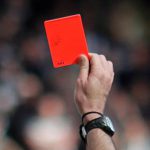 MEMBRES PRESENTS :MESSIEURS :BOUMARAF  AMARA   PRESIDENT                        15EME JOURNEE                                                DAHNOUN ABDELKRIM  MEMBREORDRE DU JOUR : Traitement  des affaires	-BENGATI      ABDERAHIM      LICENCE N° 0444009…………….….. (USB)  …                     AVERTISSEMENT- SAADI  LAID                            LICENCE  N° 0447019                  (  DSSR)                            AVERTSISSEMENT-AGGOUN    AISSA                   LICENCE N° 0445025………….    . (USHD)  …                        AVERTISSEMENT-SIOUANE    LAHCENE             LICENCE N° 0445014………    ….. (USHD)  …                        AVERTISSEMENT-BEN ABID  MOHAMED YAMINE      LICENCE N° 0450024… (USAM  ) EST SUSPENDU DE  01 UN  MATCH  POUR FAUTE CUMUL DE CARTONS-BOUSOUF  MOHAMED  ABDELLAH  LICENCE N° 0450013    (USAM)……           ……     …AVERTISSEMENT -CHADLI      ABDEREZAK                    LICENCE N° 0442017       (CRBB) ……………       ……..AVERTISSEMENT- DIB   ZOUHIR    LICENCE  N° 0440030     (WSBBS) EST SUSPENDU  DE  03 TROIS MATCHS PLUS UNE AMENDE  DE  1500.00 DA POUR COUP RECIPROQUE ART  113 - CHIBANE   AYMEN                  LICENCE  N° 0440003                (WSBBS) …………………   AVERTISSEMENT- BEZGHICHE   MERZOUK         LICENCE  N° 0440028                (WSBBS) …………………   AVERTISSEMENT- BELLATA   RAMI                       LICENCE  N° 0440022                (WSBBS) …………………   AVERTISSEMENT- SAOUDI    ZAKARIA	            LICENCE  N° 0440023                (WSBBS) …………………   AVERTISSEMENTUNE AMENDE  DE 500.00 DA INFLIGE AU CLUB WSBBS POUR CONDUITE I NCORRECTE  ART 130 DES RG-KOUA     BILLEL                         LICENCE N° 0441001                   (NRBBC)……………………AVERTISSEMNT-MOUIAOUAT      OUALID         LICENCE N° 0441007                   (NRBBC)……………………AVERTISSEMNT-HADJI     SEIFEDDINE                 LICENCE N° 0441009                  (NRBBC)……………………AVERTISSEMNT-ABDELHAFID    ABDELMALEK  LICENCE N° 0441004                  (NRBBC)……………………AVERTISSEMNT-GHERIBI    MED AMINE      LICENCE N° 0441015   (NRBBC) EST SUSDPENDU DE 01 UN MATCH POUR CONTESTATION DE DECISION PLUS AMENDE DE 1000.00 DA -AGGOUN    SAMI     LICENCE N° 0441014  (NRBBC EST SUSDPENDU DE 01 UN MATCH POUR CONTESTATION DE DECISION  PLUS AMENDE DE 1000.00 DA - BELBAKA MED EL FADHEL ISLEM   LICENCE  N° 0441005    (NRBBC)  EST SUSPENDU  DE  03 TROIS MATCHS PLUS UNE AMENDE  DE  1500.00 DA POUR COUP  RECIPROQUE ART  113UNE AMENDE  DE 500.00 DA INFLIGE AU CLUB  (NRBBC)  POUR CONDUITE   IIN CORRECTE  ART 130 DES RGVU LES  RAPPORTS  DES OFFICIELS  DE LA RENCONTRE  NRBBC/WSBBS  DU 02/04/2022 A SOUK NAAMANEATTENDU  QUE  LA RENCONTRE  A ETE ARRETEE A LA 80 MN DE  JEU  SUITE AUX  AGRESSIONS  ENVERS LES OFFICIELS.LA COMMISSION DECIDE :MATCH PERDU PAR  PENALITE A L’EQUIPE NRBBC   POUR EN ATTRIBUE  LE GAIN DU MATCH  AU CLUB  WSBBS  QUI MARQUE  03 POINTS ET 03 A 00  ART 65 DES REGELEMENTS  GENERAUX  DE LA FAF  LES JOUEURS  CI-DESSOUS QUI  SONT   SUSPENDUS  JSUSQU’A   COMPLEMENT DES  DOSSIERS  ET TRAITEMENT DEFINITIF   DE  L’AFFAIRE :01- GHERIBI MOHAMED AMINE  LICENCE N° 0441015  02-ABDELHAFID KHALLIL  LICENCE N° 0441008  03 -AGGOUN  SAMI  LICENCE N° 0441014   04- ABDELHAFID  ABDELMALEK  LICENCE N° 044100405-FERHATI   MOHAMED  PRESIDENT DE  NRBBCLE PRESIDENT  DE  LA COMMISSION  A .BOUMARAF AFFAIRE N°   68  RENCONTRE   USB/ CRBH  ……………… DU 01/04/2022 (S)AFFAIRE N°   69  RENCONTRE   DSSR/ USHD  …………… DU 01/04/2022 (S)AFFAIRE N°   70  RENCONTRE   CRBB/ USAM  …………… DU 01/04/2022 (S)AFFAIRE N°   71  RENCONTRE   NRBBC/ WSBBS  …………… DU 01/04/2022 (S)